Wycofanie auta z ruchu i oszczędność na OC - teraz możliwe?Niedawna nowelizacja przepisów wprowadza możliwość tymczasowego wycofania auta z ruchu i obniżenia składki OC o przynajmniej 95%. Kto i kiedy może skorzystać z tej opcji?Zdecydowana większość właścicieli prywatnych pojazdów opowiada się zapewne za nieskrępowaną możliwością czasowego wycofania samochodu lub motocykla z ruchu. Opisywane rozwiązanie pozwoliłoby bowiem wielu osobom na obniżenie kosztów obowiązkowego ubezpieczenia OC.Na razie nie ma szans na aż tak liberalną regulację. Z możliwości czasowego wycofania samochodu z ruchu będą mogli już niebawem skorzystać jednak właściciele naprawianych aut. Dzięki temu obniżą swoją składkę OC o co najmniej 95%.Eksperci porównywarki ubezpieczeniowej Ubea.pl sprawdzają wymogi i ograniczenia związane z tym nowym rozwiązaniem.Wycofanie auta z ruchu - dla kogo już teraz możliwe?Już od dłuższego czasu wycofanie samochodu z ruchu jest możliwe dla właścicieli większych pojazdów mechanicznych. Konkretnie mowa o:l samochodach ciężarowych,l przyczepach o dopuszczalnej masie całkowitej od 3,5 tony,l ciągnikach samochodowych,l pojazdach specjalnych,l autobusach.Właściciele takich pojazdów mogą wycofać je z ruchu na czas od 2 do 24 miesięcy. Istnieje także możliwość przedłużenia tego okresu, ale łączny czas wycofania z ruchu nie może przekroczyć 48 miesięcy począwszy od pierwszej decyzji starosty.Co ważne, aby wycofać pojazd z ruchu, ich właściciele nie muszą podawać żadnej konkretnej przyczyny takiej decyzji - podkreśla Andrzej Prajsnar, ekspert porównywarki Ubea.plCzasowe wycofanie z ruchu samochodu osobowego - kiedy będzie możliwe?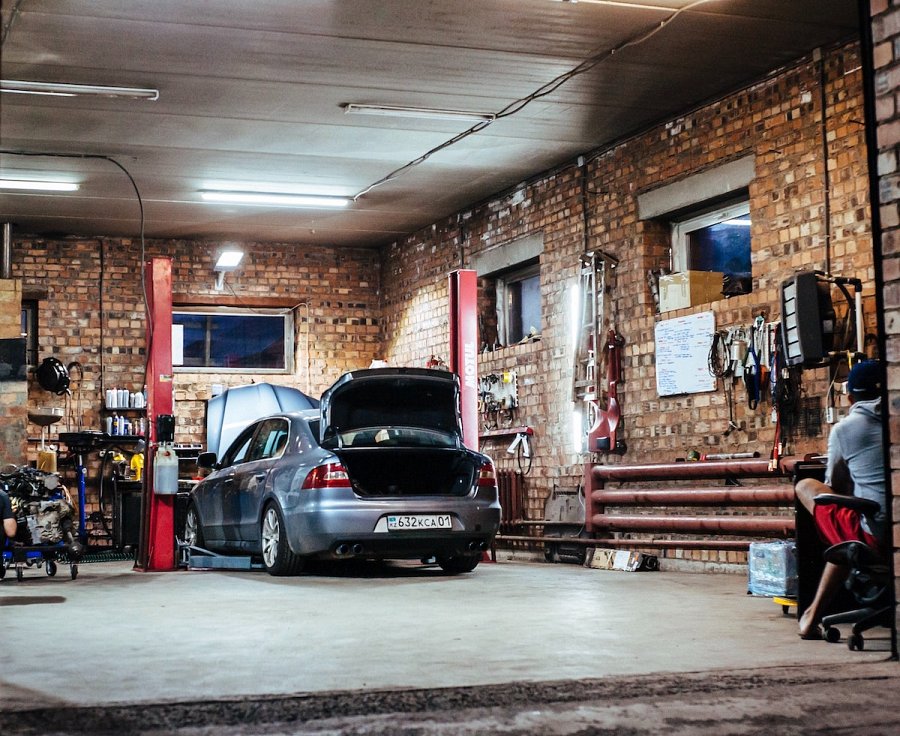 Niedawna nowelizacja ustawy prawo o ruchu drogowym wprowadziła możliwość czasowego wycofania z ruchu również dla samochodów osobowych będących w naprawie.Kierowcy muszą jednak jeszcze nieco poczekać, zanim ta opcja stanie się faktycznie dostępna. Najpierw trzeba bowiem przygotować odpowiednią bazę danych - tłumaczy Paweł Kuczyński z Ubea.plJakie będą warunki czasowego wycofania z ruchu samochodu osobowego?1. Wniosek o czasowe wycofanie auta z ruchu będzie można złożyć jedynie w przypadku poważnych uszkodzeń pojazdu (np. uszkodzenie zasadniczych elementów nośnych konstrukcji samochodu).2. Przepisy przewidują odpowiedzialność karną dla kierowcy, który wbrew prawdzie oświadczy o istnieniu takich poważnych uszkodzeń.3. Samochód osobowy będzie można wycofać z ruchu na czas od 3 do 12 miesięcy (bez możliwości przedłużenia).4. Wycofanie z ruchu auta będzie możliwe raz na 3 lata.5. Przed przywróceniem auta do ruchu właściciel będzie musiał wykonać badanie techniczne samochodu.Ile zaoszczędzisz na OC?Co ważne, auto czasowo wycofane z ruchu nadal będzie musiało posiadać ubezpieczenie OC, ale jego koszt będzie o wiele niższy. Ustawodawca zastosował bowiem te same zasady, które dotyczą większych pojazdów wycofanych z ruchu.Właściciel auta wycofanego z ruchu, kupując OC, będzie więc mógł skorzystać z obniżki składki wynoszącej co najmniej 95%.„Warto jednak podkreślić, że wspomniane przepisy obligują ubezpieczyciela do okresowego obniżenia składki dopiero na wniosek kierowcy” - zaznacza Andrzej Prajsnar, ekspert porównywarki ubezpieczeniowej Ubea.pl.